KLASA: 400-01/24-01/09URBROJ: 2140-27-2-24-3Stubičke Toplice, 11.06.2024.Na temelju članka 289. Zakona o socijalnoj skrbi (Nar. nov. br. 18/22, 46/22, 119/22, 71/23 i 156/23) i članka 25. t. 3. Statuta Općine Stubičke Toplice (Službeni glasnik Krapinsko-zagorske županije br. 16/09, 9/13, 15/18 i 7/21), Općinsko vijeće Općine Stubičke Toplice na svojoj 27. sjednici održanoj dana 11. lipnja 2024. godine donijelo je PRVU IZMJENU ODLUKE O SOCIJALNOM PROGRAMUOPĆINE STUBIČKE TOPLICE ZA 2024. GODINUI.U proračunu Općine Stubičke Toplice za 2024. godinu osigurana su sredstva za potrebe socijalne skrbi u iznosu  od  23.500,00 eura.	Ovim Socijalnim programom, u okviru osiguranih sredstava, utvrđuju se prava utvrđena Zakonom o socijalnoj skrbi i druga prava i pomoći za osobe sa prebivalištem na području Općine Stubičke Toplice.II.Socijalnim programom za 2024. godinu raspoređuju se financijska sredstva koja se planiraju radi ostvarivanja prava sukladno Odluci o socijalnoj skrbi (Službeni glasnik Krapinsko-zagorske županije br. 53/22), Zakonu o socijalnoj skrbi (Nar. nov. br. Nar. nov. br. 18/22,  46/22, 119/22, 71/23 i 156/23), Zakonu o odgoju i obrazovanju u osnovnoj i srednjoj školi (Narodne novine br.  87/08, 86/09, 92/10, 105/10, 90/11, 5/12, 16/12, 86/12, 126/12, 94/13, 152/14, 07/17, 68/18, 98/19, 64/20 I 151/22), Pravilniku o financiranju javnih potreba Općine Stubičke Toplice (Službeni glasnik Krapinsko-zagorske županije br. 23/15).	Izvori sredstava za financiranje aktivnosti koje obuhvaća socijalni program je proračun Općine – opći prihodi i primici.III.Predsjednik Općinskog vijeća Općine Stubičke TopliceTomislav MlinarićDostviti:Arhiva, ovdje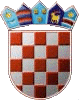 REPUBLIKA HRVATSKAKRAPINSKO-ZAGORSKA ŽUPANIJAOPĆINA STUBIČKE TOPLICEOPĆINSKO VIJEĆERedni brojOblik socijalne pomoćiStavka u proračunuPlan za 2024. godinu (eura)1.izmjena plana za 2024. (eura)Podmirenje troškova stanovanjaA1018011.500,001.000,00Poklon paketi - namirnice i kućne potrepštineA101802800,00800,00Jednokratne novčane naknadeA1018039.000,009.000,00Jednokratna novčana naknada za novorođenčeA1018046.700,0010.000,00Pogrebni troškoviA101806200,00200,00Prijevoz pokojnikaA101807500,00500,00Sufinanciranje rada ustanove socijalne skrbiA1018092.000,002.000,00UKUPNO:20.700,0023.500,00